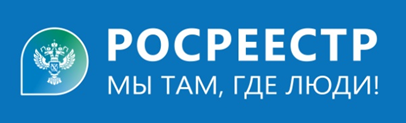 Оснований для возврата документов без рассмотрения стало больше Основания для возврата документов без рассмотрения, закреплены в статье 25 Федерального закона от 13.07.2015 № 218-ФЗ «О государственной регистрации недвижимости». В 2023 году в данную статью внесли ещё два основания для возврата, таким образом законодательно закреплены  7 основных причин для возврата документов.Теперь документы, представленные заявителем, будут возвращены Росреестром без рассмотрения, если:- право, ограничение права или обременение объекта недвижимости, о регистрации которого просит заявитель, не подлежит государственной регистрации в соответствии с Законом № 218-ФЗ;- земельный участок, в отношении которого представлено заявление о его снятии с государственного кадастрового учета, не является преобразуемым и не подлежит снятию с такого учета в соответствии с Законом № 218-ФЗ.Данные обстоятельства являются неустранимыми и исключают возможность проведения учетных или регистрационных действий. Ведущий специалист-эксперт Тальменского отдела Росреестра по Алтайскому краю Ирина Евгеньевна Жевлакова